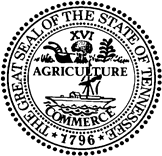 STATE OF TENNESSEEDEPARTMENT OF LABOR AND WORKFORCE DEVELOPMENT LABOR STANDARDS DIVISION220 FRENCH LANDING DRIVE NASHVILLE, TENNESSEE 37243PARENTAL STATEMENT OF CONSENTDate 	In accordance with Section 50-5-105, Tennessee Code Annotated (Employment of Minors 16 or 17 Years of Age), permission Is hereby granted for employment of	between the hours(Full Name of Minor)of 10:00 pm and 12:00 midnight not more than three (3) nights per week (Sunday through Thursday) at the following place of business:(Signature of Parent(s) or Legal Guardian(s)	 	SEAL	 	(Signature of Notary)	(Name and Complete Address of Employer)(Commission Expiration Date)NOTE TO EMPLOYER:	Notarized ORIGINAL of this form must be maintained in employee file at the place of employment.THIS FORM IS VALID UNTIL THE END OF THE SCHOOL YEAR DURING WHICH IT IS SUBMITTED OR UNTIL TERMINATION OF THE MINOR’S EMPLOYMENT OR UNTIL THE MINOR REACHES THE AGE OF 18, WHICHEVER COMES FIRST."The Tennessee Department of Labor and Workforce Development is an equal opportunity employer/program; auxiliary aids and services are available upon request."TTY: 615-532-2879, 1-800-848-0299LB-0355 (Rev. 02-08)	RDA 1016